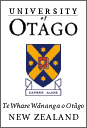 Request for EXTENSION OR AMENDMENT to a previously approved studyUniversity of Otago Human Ethics Committee (UOHEC)
and
University of Otago Human Ethics Committee (Health) (UOHEC H)
Updated: June 2022If the nature, content, location, procedure (including recruitment of participants) or personnel (including student investigators) of an application approved by UOHEC or UOHEC H changes, Principal Investigators are responsible for informing the Committee of those changes.Please detail the amendment(s) you would like to make to your approved proposal, the reasons for the change(s), and any additional ethical considerations:Please email your completed form, together with your amended Information Sheet(s), Consent Form(s), Survey(s)/Questionnaires, or any other relevant documents, as appropriate, to :Gary Witte (Manager, Academic Committees & Services) gary.witte@otago.ac.nz, orJo Farron de Diaz (Senior Administrator), jo.farrondediaz@otago.ac.nz  orPaulette Milnes (Senior Administrator), paulette.milnes@otago.ac.nz Researchers can normally expect a response within a week of submitting their request.Application Reference number (e.g H22/011, 22/131, D22/001):Name of University of Otago staff member responsible for the project:Title of Project:Date:Date:Date:Date: